. 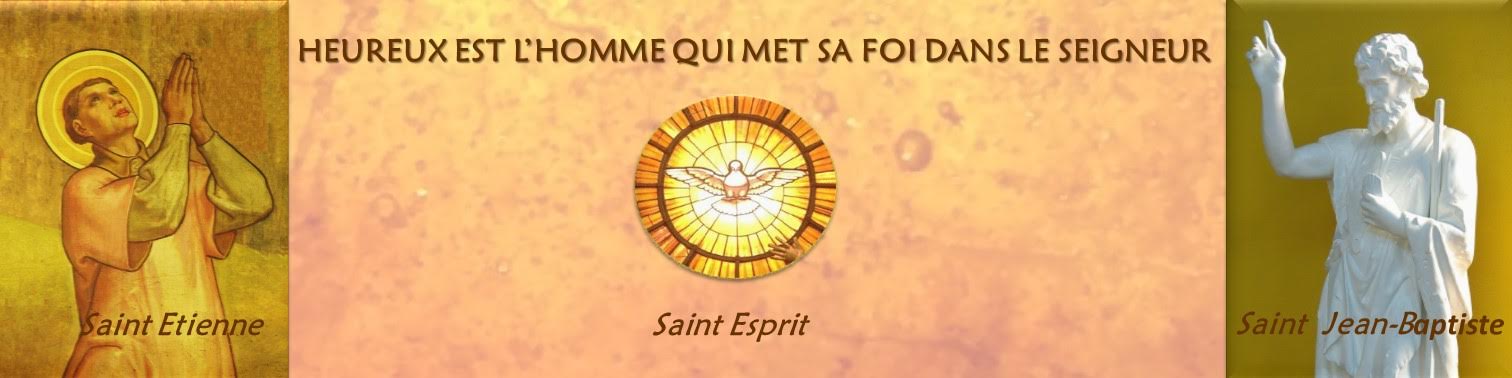       Le mois de mai, mois de la Vierge Marie...  Chers frères et sœurs, à la fin du 16ème siècle, c'est à Rome qu'est née la coutume de consacrer les 31 jours du mois de mai à une prière mariale renforcée. Chaque famille était invitée à se réunir pour prier en l'honneur de la Vierge Marie et à tirer au sort un billet indiquant la vertu à mettre en application le lendemain. C'est en 1815 que le Pape Pie 7 a étendu cette pratique à toute l'Eglise. La fidélité à cette dévotion est enfin pour tous les fidèles, une manière d'offrir à la mère de Dieu des fleurs du Printemps, symbole des vertus chrétiennes qui devraient aussi éclore dans leur vie chrétienne.Il va s'en dire que si la Vierge Marie nous accompagne sur les chemins de la vie, c'est pour nous permettre une vraie communion avec Dieu et une ouverture franche et sincère au prochain. Pour vivre cette réalité dans une expérience concrète, les fidèles du diocèse de Saint-Denis sont invités à une journée fraternelle à Vaujours le 25 mai pour passer ensemble cette journée.Que l'Esprit-saint nous accompagne et affermisse nos pas en Jésus-Christ, notre Seigneur !Père Guy HOUNDJOSemaines du 5 au 19 Mai 2024nOS PEINES Ils sont retournés a la maison du pèreLes horaires de Messe en semaine et dimanche : Répétition des chants pour la messe du Dimanche à Saint Jean-Baptiste tous les mercredis à 19h 45  (sauf en période des vacances scolaires)Des temps de prière :Les horaires d’Accueil :Prêtre :Curé des paroissesGuy  HOUNDJO:houndjoguy@gmail.com06 27 64 65 78Dimanche  5 Mai 2024St Etienne :  9h 30  6e Dimanche après Pâques KT 9 & Eveil à la Foi à 9h St Jean Baptiste  Messe à 11 h St Jean Baptiste : Récollection du Groupe Liturgie des 2 paroisses 13h- 17 hMardi 7 MaiSt Jean Baptiste :  Messe à 19 hMercredi  8 Mai Armistice 08 1945 - Férié Saint Etienne : Chapelet : 18 h         Messe : 19 hJeudi 9 Mai   -    AscensionAscension             Messes :St Etienne :   9h 30                        St Jean Baptiste :   11 hVendredi  10 MaiSaint Etienne : Adoration : 18 h       Messe : 19 hSamedi 11 MaiChapelle du St Esprit  Groupe de prières St Michel 15 h    -  Messe 18 h 30Dimanche 12 MaiQUETE IMPEREE POUR LES PRETRES AGES7e Dimanche après PâquesSt Etienne  :  Messe 9 h 30  St Jean Baptiste  Messe à 11 h  suivi d’un temps de prières de 14h30  à 18 h  « Recevez le Souffle de l’Esprit Saint » (Chapelet – Louanges – Enseignement – Adoration) – Après la messe repas tiré du sac à la crypteMardi 14 Mai:Saint Jean Baptiste : Messe à 19 hMercredi 15  Mai Saint Etienne :  Chapelet : 18 h         Messe : 19 hVendredi 17 MaiSt Etienne :      Adoration 18 h      Messe 19 hFRAT à JAMBVILLE  du 17 au 21 Mai  Rencontre des Jeunes  4e & 3e  Samedi 18 MaiBasilique Cathédrale de St Denis : journée de retraite «   Première Communion »  pour les  CM2    Veillée de la Pentecôte  à  14 h 30               « Pour tous les Paroissiens » «Recevez le souffle de l’Esprit Saint»  Louanges Adoration Prières  suivi de la  Messe à 18h 30  (Pas de Messe à la Chapelle du St Esprit°Dimanche 19  MaiPENTECOTE     St Etienne :  Messe à 9 h 30            St Jean Baptiste :  11 hPentecôteSt Etienne Concert à 17 h   Ouvert à tous – Gratuit   (Quête au chapeau)SABAT MATER – J. HAYDNSolistes Chœurs & Orchestre de l’Académie de Paris  -Direction musicale Elric BOYRIESolistes : Béatrice BIRABEN & Fabienne LALISSE- Boris MVUEZOLO & René FINELLundi 20 Mai 2024Lundi de Pentecôte :  Férié                                       Saint Etienne                                       Saint EtienneSaint Jean BaptisteMme Rosa DA SILVA née SOARES LAMBEIRA, 7 MaiMme Claudine WARY née GALAS, 2 Mai 2024Mme Claudine WARY née GALAS, 2 Mai 2024MardiMercrediJeudiVendrediSamediDimancheSaint  Etienne 
1 Rue de Bethléem19 h 19 h9 h 30Saint Jean-Baptiste
24  Rue Dombasle19 h 11 hChapelle du Saint-Esprit    1 Rue Charles Baudelaire18 h 30MercrediJeudiVendrediSamediSaint  Etienne18 h Chapelet18h Adoration -Saint Jean-BaptisteChapelle du Saint-Esprit15 hMardiMercrediSamediSaint Etienne2 bis Allée des Peupliers 14h 30 – 18 h 10 h – 12 hSaint Jean Baptiste 24 Rue Dombasle 18h 15 – 19h